The Consequences of Climate Change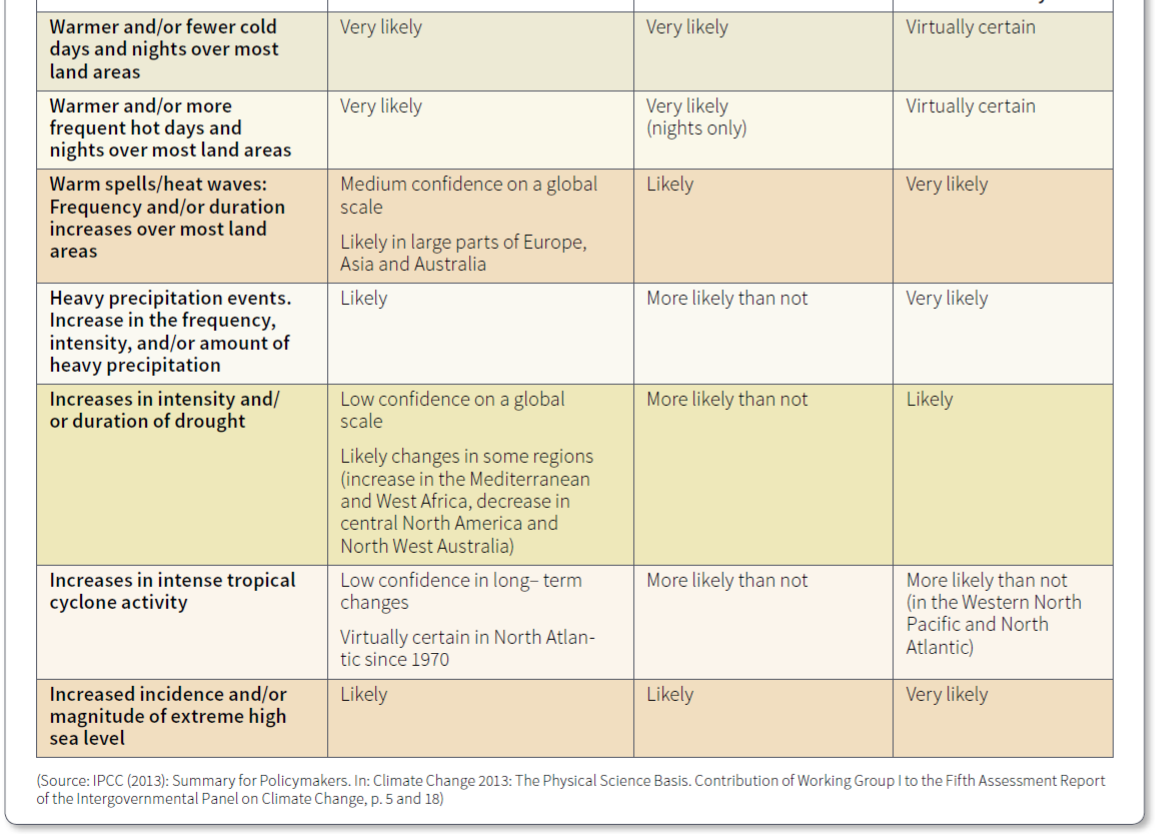 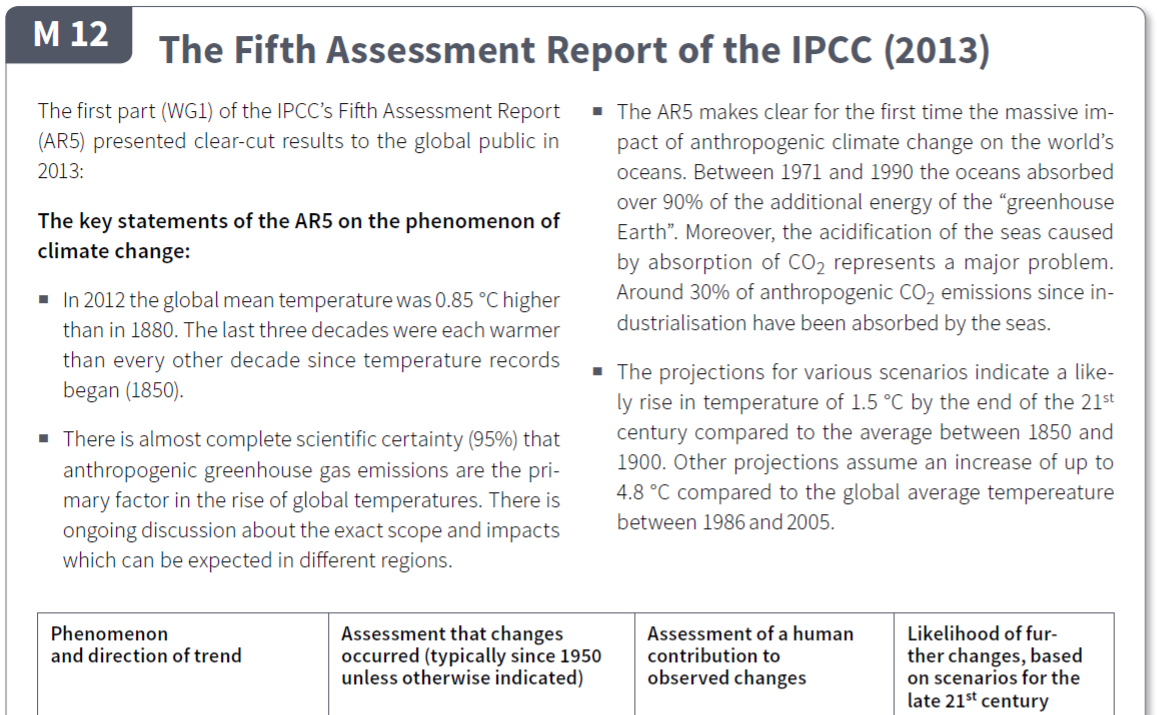 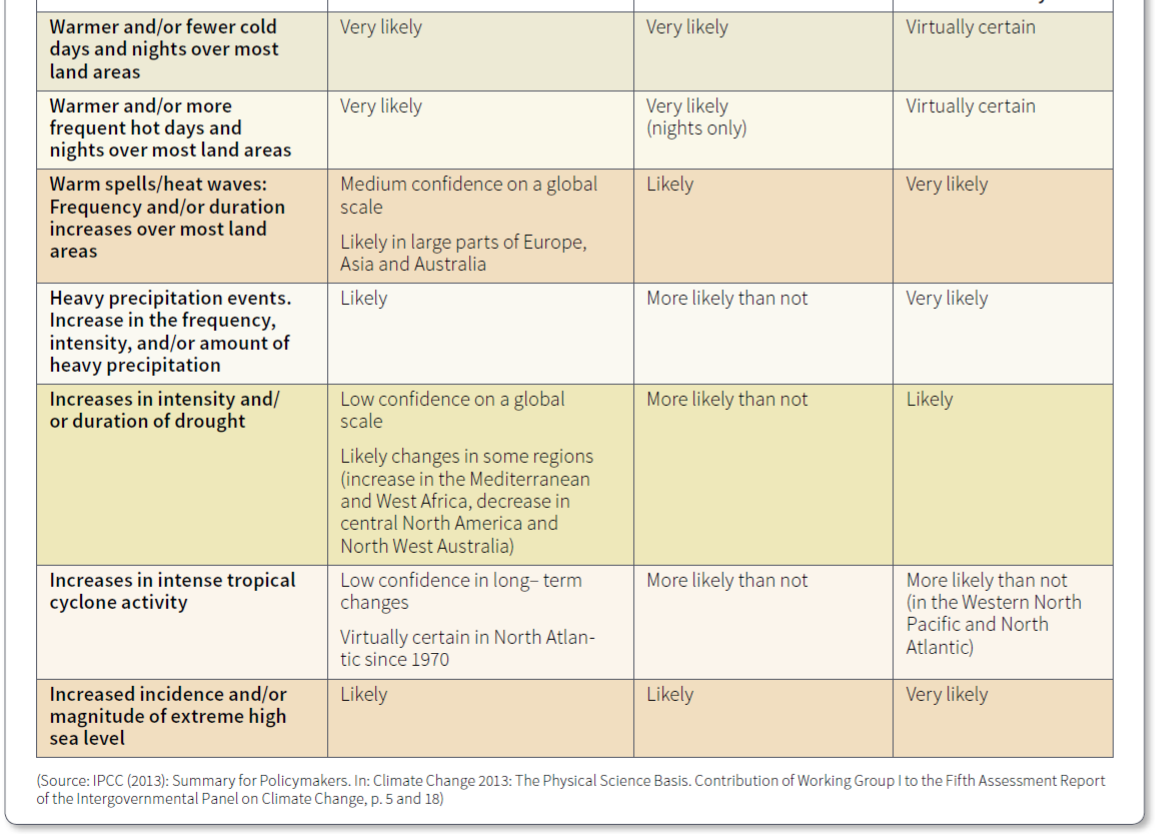 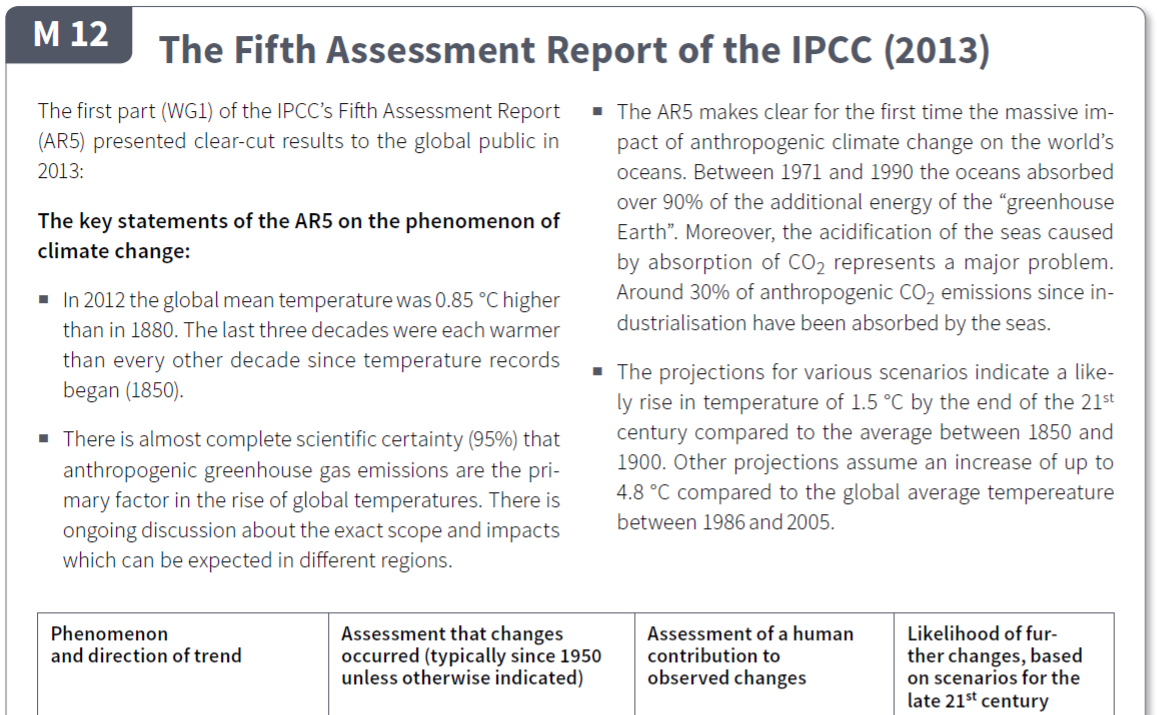 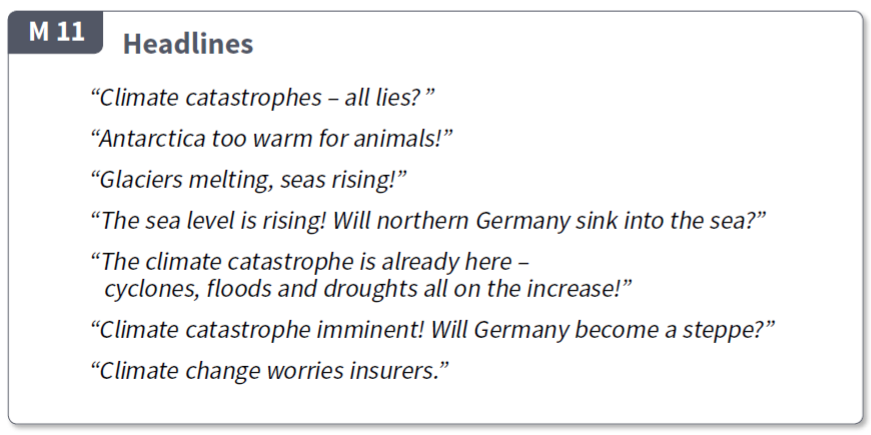 QuestionsRead the introduction section in M12. It lists four main points made by the International Panel for Climate Change (IPCC) fifth assessment report in 2013. Summarise each of the four points into one sentence each____________________________________________________________________________________________________________________________________________________________________________________________________________________________________________________________________________________________________________________________________________________Read the information in the table in M12. It presents information on whether changes caused by climate change (1st column) have already occurred (column 2), have been caused by humans (column 3), are likely to occur in the future (column 4).Now read the headlines contained in M11. Choose any 3 of these headlines and write a short response (2-3 sentences) to each of them. You should reference (use) the information from the table in M12 in your responses______________________________________________________________________________________________________________________________________________________________________________________________________________________________________________________________________________________________________________________________________________________________________________________________________________________________________________________________________________________________________________________________________________________________________________________________________________________________________________________________________________________________________________________________________________________________________________________________________________________________________________________________________________________________________________________________________________________________________________________________________________________________________________________________________________________________________________________________